Chemical Purchase Order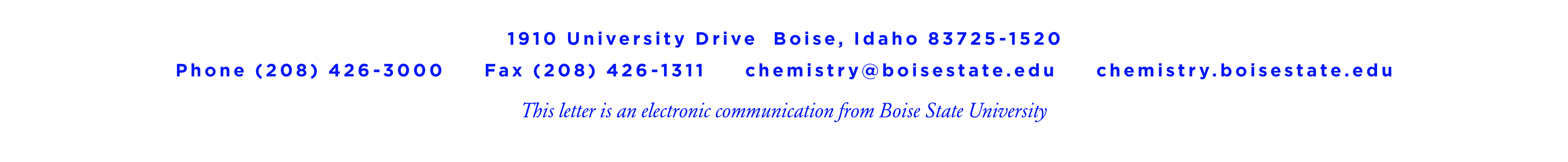 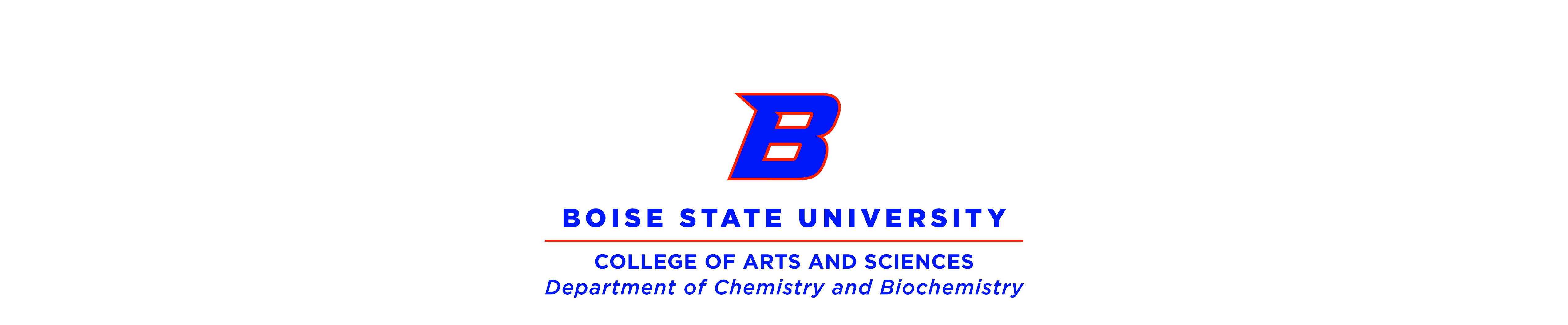 Requestor Information					Order Date:Purchaser Name ____________________________________________________________Department ________________           Building & Room Number ______________________Research Group (if applicable) _____________________________________Phone ____________________BSU Account String (Fund.Dept.Cost.Project [if applicable]): ___________________________________________________________________Money will transferred from this account within the monthly billing cycleOrdering Information (only Items in the Chemical Store Inventory can be ordered)	**Notice – We will not give ethanol to anyone who cannot prove they are at least 21										PURCHASE TOTAL _____________________________________________________________________Authorizing Signature 			DateNOItem #DescriptionQTYUnit PriceTOTAL12345678910